北京大学人民医院2024年博士研究生申请考核制招生复试通知北京大学人民医院研究生招生工作小组根据北京大学医学部2024年博士研究生招生复试相关规定，制定如下招生复试工作通知。本复试通知中与原发布的《北京大学第二临床医学院2024年申请考核制博士生招生细则》内容不同的地方，以本通知为准。一、复试安排1、考生报到时间：2月25日，10:00至14:00地点：北京大学人民医院科教楼107讲堂2、专业理论、专业英语笔试时间：2月25日，15:00至17:00地点：北京大学人民医院科教楼104、107讲堂；109教室等3、面试时间   2月26日—3月2日 具体安排由学院于考生报到当日公布二、复试资格审查1.复审北京大学人民医院对考生复试资格的审查将通过审核考生提交的复试材料的形式进行，对不符合规定或弄虚作假者，一经查实，视为资格审查不通过，取消复试资格。2、身份验证及材料提交（1）  请考生签署并提交《诚信复试承诺书》（见附件）（2）  有效身份证原件查验；（3）  学历学位证书原件查验（应届生为学生证原件及在学证明），在国（境）外院校取得学位者，须提供教育部留学服务中心出具的《国（境）外学历学位认证书》原件。（4） 符合北京大学医学部 “申请-考核”制博士报名要求的外语水平证明原件查验。（5）报考 “少数民族高层次骨干人才计划”的考生须提供《报考少数民族高层次骨干人才计划博士研究生考生登记表》复印件一份，同时携带原件查验；（6）考生须自备纸质版个人简历（不少于3份），面试时提交给专家组。（7）报考专业学位考生，如非应届毕业生，请提供住院医师规范化培训证书原件备查。（8）《2024年攻读博士学位研究生报考登记表》首页（含照片），作为进出院区凭证。三、复试内容复试内容包括：专业课、专业外语考试以及复试专家组面试两部分。其中，专业课和专业外语考试由学院统一组织，卷面分数分别为100分，考试方式采用笔试进行；复试专家组面试综合考察考生的学术背景、综合素质、外语水平、科研能力等方面。考生应向面试组作报告（可借助ppt形式，时间5分钟），报告内容包括个人科研经历和成果介绍、对拟从事研究的领域的了解和看法、本人拟进行的研究工作设想及理由等；报考专业学位博士研究生的考生，还应对个人的临床医疗工作能力进行报告。复试专家组根据考生表现，结合考生提交的材料，现场独立打分并完成面试记录等有关工作。对于报考专业学位博士研究生的考生，临床思维、临床技能考核将于面试中进行。复试专家组面试采用百分制，60分为及格。上述考核任意一项不及格者不予录取。复试和录取过程中对考生进行思想政治素质和品德考核，主要考核内容包括考生的政治态度、思想表现、道德品质、遵纪守法、诚实守信、医德医风等方面。思想品德考核不合格者不予录取。四、复试成绩的计算复试成绩采用综合计分办法，实行百分制，60分及格。各部分权重如下：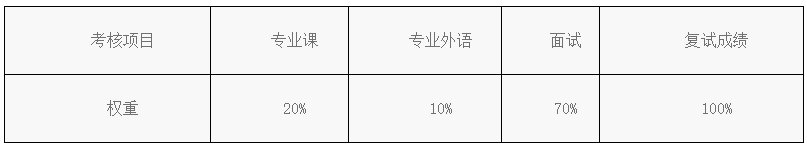 五、院内调剂院内调剂本着公平、公正、公开的原则。由考生向我院教育处提出申请，医院统一组织调剂复试。1、调剂原则（1）学术学位与专业学位考生分别组织调剂复试。（2）学术学位调剂原则：原报考专业与申请调剂专业为同一二级学科的考生优先调剂。（3）专业学位调剂原则：原报考专业与申请调剂专业为同一三级学科的优先调剂，其次为原报考专业与申请调剂专业为同一二级学科的考生。2、调剂志愿报名时间:  3月1日   上午9:30地点： 北京大学人民医院科教楼107讲堂    六、录取招生考试总成绩=学院复试总成绩（其中笔试30%，面试70%）。在总成绩及格的基础上，按照考试总成绩排序择优录取，并报学院研究生招生工作小组审批。总成绩不合格的考生不予录取，思想品德考核不合格的考生不予录取。七、招生咨询联系方式招生咨询电话：010-88324374招生信息网站：https://www.pkuph.cn/jyjx_jxxw.html